Ficha Anteproyecto de Investigación para Aspirantes(extensión máxima de dos cuartillas)*Campos obligatorios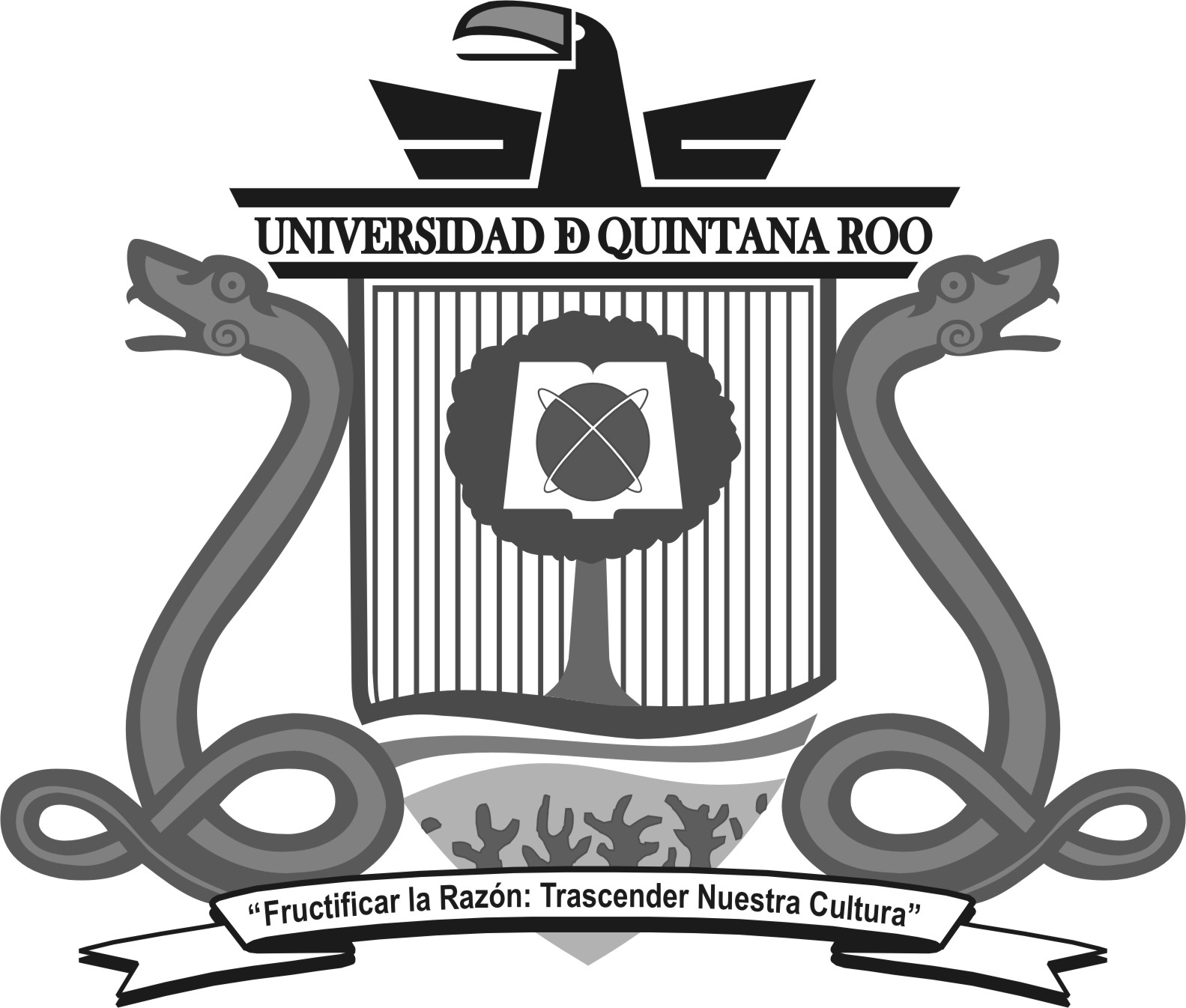 MAESTRÍA EN CIENCIAS MARINAS Y COSTERASComité Académico del programa División de Desarrollo Sustentable	*Título y anteproyecto de tesis:Anotar el titulo del anteproyecto y desarrollar el anteproyecto de investigación, contemplando los apartados enunciados en este formato (Antecedentes, objetivos, metodología, materiales y herramientas para cumplir con el objetivo propuesto, necesidad o problemática a resolver etc.,).*Describir en caso de que proceda: área de estudioContemplar objetivos del programa educativo como referencia, consultar el plan de estudio en: http://mcmc.uqroo.mx/ *Línea de Investigación de la MCMCAnotar (Consultarlas en la página web http://mcmc.uqroo.mx/ )Antecedentes*Objetivo general:Anotar objetivo*Objetivos particulares:Objetivo 1Objetivo n*Metodología básica:Describir el enfoque metodológico proyectado para el estudio*Fuentes y técnicas de recolección de datos:Describir*Técnicas básicas de análisis:Anotar y describir*Director de tesis propuesto:Escribir el nombre (Es obligatorio presentar un nombre. Consultar nombres en la página web: http://mcmc.uqroo.mx/ NÚCLEO ACADÉMICO BÁSICO (UQROO)*Necesidad o problemática  a resolver, de acuerdo al tema o anteproyecto de tesis planteado*Nombre delAspirante y promedio de la licenciatura: